27.04.21. В целях реализации программы «Экологического воспитания   учащихся», а также  в рамках месячника экологического  воспитания учащихся классный руководитель 5а класса Магомедова Н.М. провела внеклассное мероприятие по теме «День защиты окружающей среды».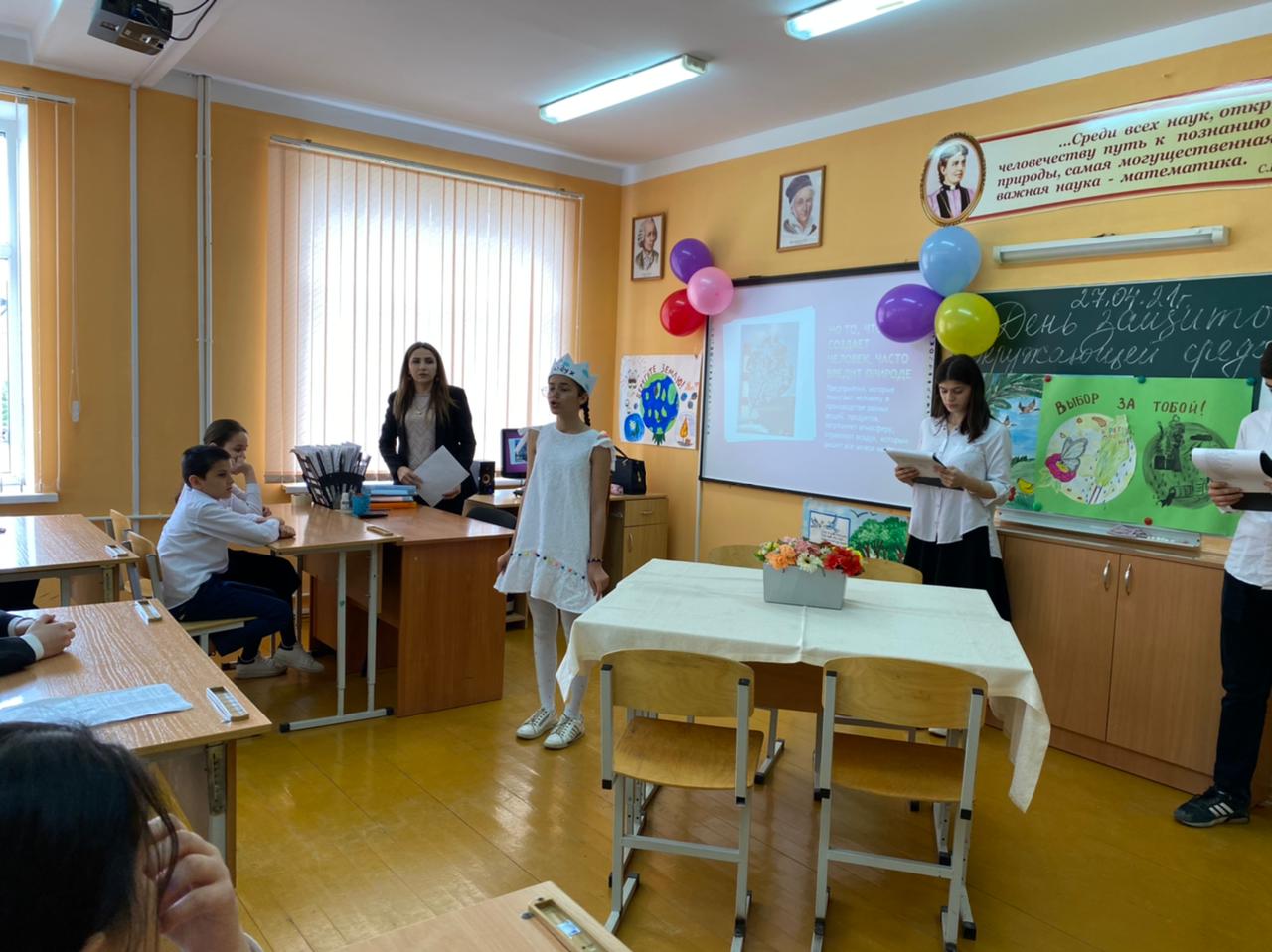 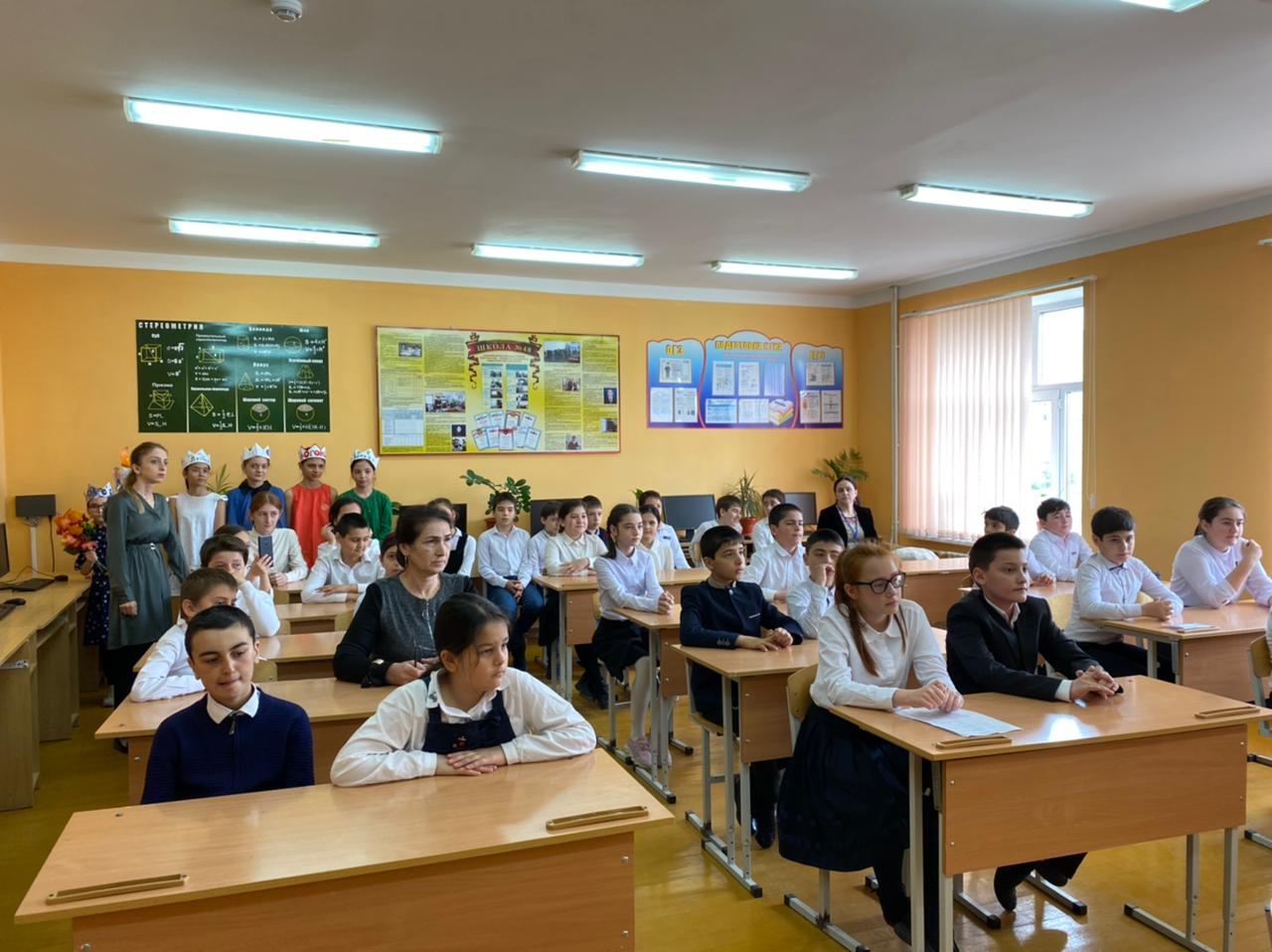 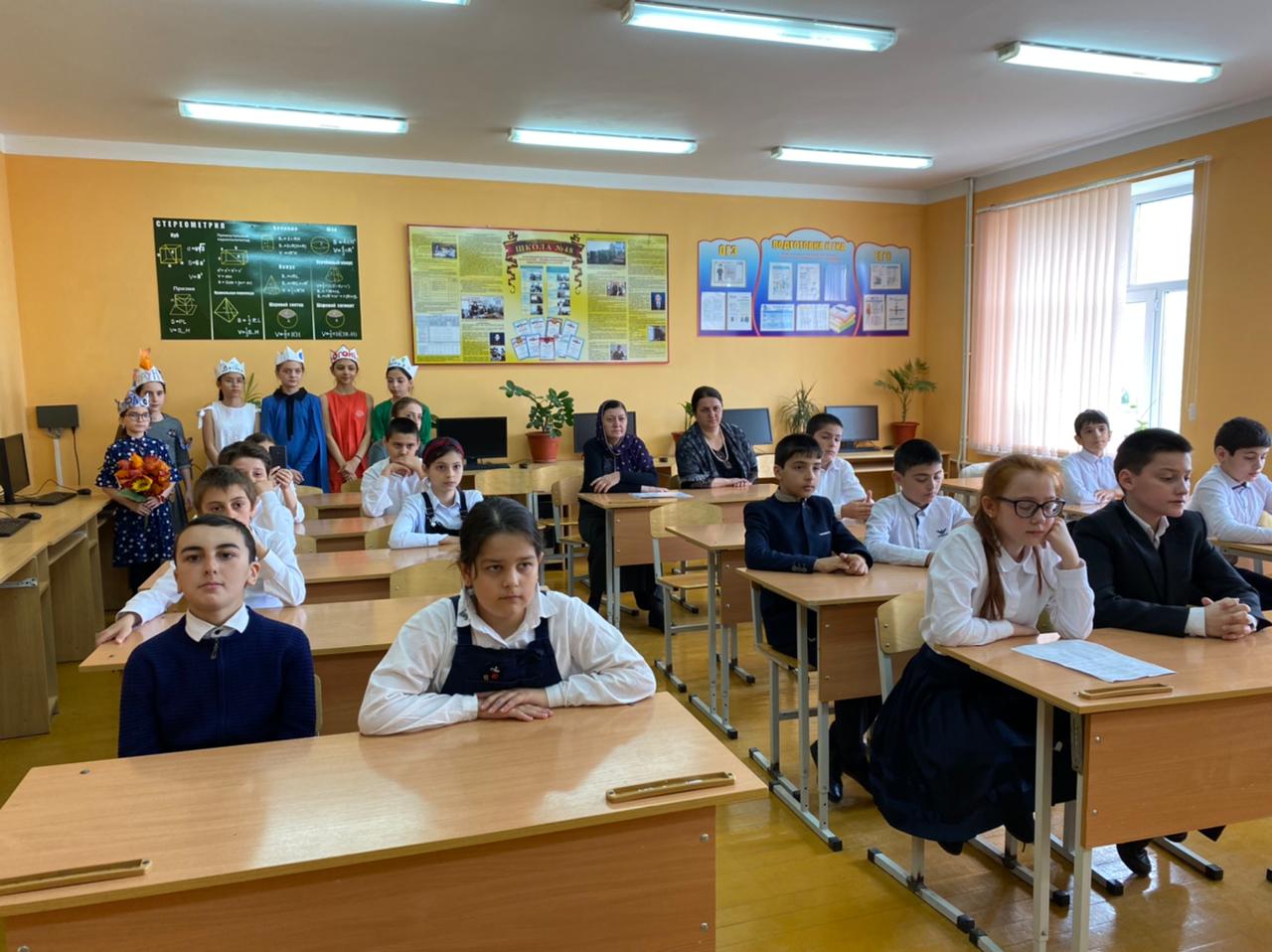 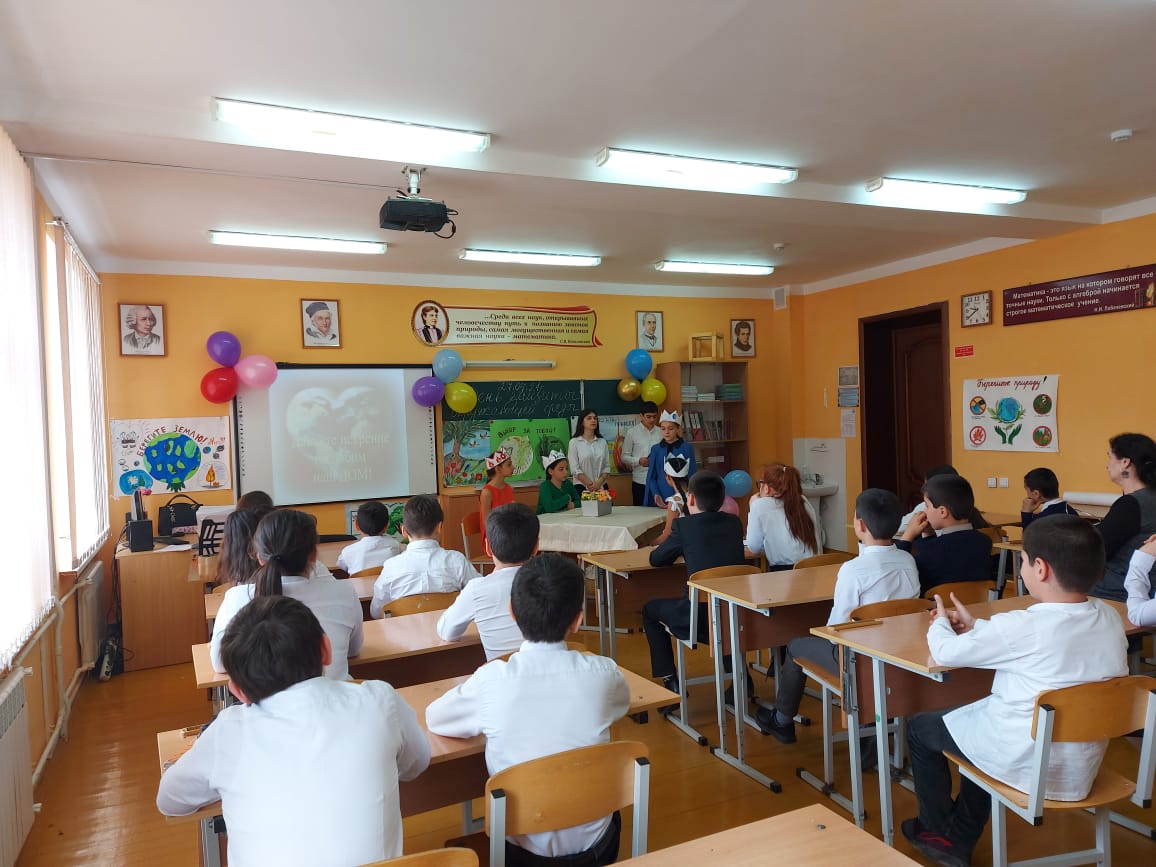 